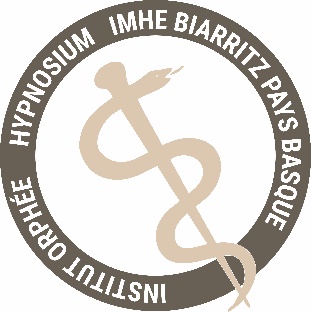 Covid19 – Cellule de Soutien aux Soignants par hypnoseLes équipes d’ Hypnosium et de l’Institut Milton H. Erickson Biarritz Pays Basque se mobilisent et ont mis en place un outil, simple de fonctionnement, pour effectuer des séances d’hypnose au personnel médical (médecins libéraux et hospitaliers ainsi que les personnels soignants libéraux et hospitaliers, ainsi que ceux travaillants dans les Ehpads). Ce service entièrement gratuit et basé sur le bénévolat. Les séances sont réalisées en direct entre un hypnothérapeute de notre réseau et le groupe de professionnels inscrits. Via le site de l’Institut Hypnosium, cette plateforme en ligne propose de courtes séances en direct par petits groupes ou en individuel, tous les jours (7 jours sur 7) par créneaux de 30 min de séances. Ces séances sont réalisées à distance, depuis chez vous,  à l’aide d’un outil numérique téléchargeable gratuitement sur internet ( ZOOM meeting). Cette application fonctionne sur ordinateur ou smartphonevous pouvez nous joindre par mail : hypnosium19@gmail.com .Participe à ce premier groupe de professionnels :Pr Pierre Castelnau. Médecin, CHU de ToursDr Frédérique Honoré. Médecin, Présidente de l’Institut Milton H. Erickson Biarritz Pays BasqueMme Pascale Chami. Psychologue clinicienne, ParisMme Darriet Vandamme. Psychomotricienne, BiarritzDr Jean Claude Espinosa. Psychiatre, Vice-président de l’Institut de BiarritzMr Yves Halfon. Psychologue clinicien, Président de l’Institut d’hypnose médicale de Normandie, RouenDr Hugues Honoré. Médecin Coordinateur, IMHE Biarritz Pays BasqueMelle Mathilde Lahayne. Assistante en communication, Hypnosium BiarritzMme Florence Servais. Dr Es Science, Collaboratrice de l’Institut, BiarritzContact : Dr H. Honoré 0609381875 : http://www.hypnosium.com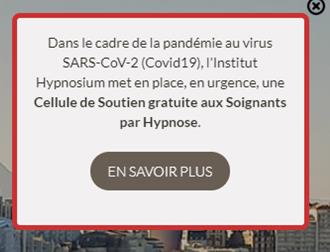 